Section 1: Product and Company IdentificationMetro Welding Supply Corp.12620 Southfield Road

Detroit, MI 48223

(313) 834-1660 [phone]

(313) 835-3562 [fax]

http://www.metrowelding.com/Product Code: Trimethylamine Section 2: Hazards Identification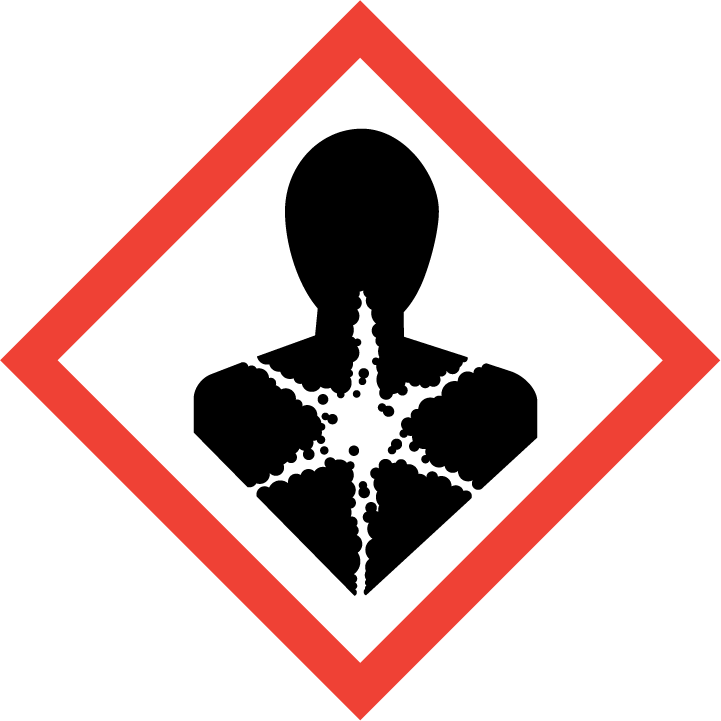 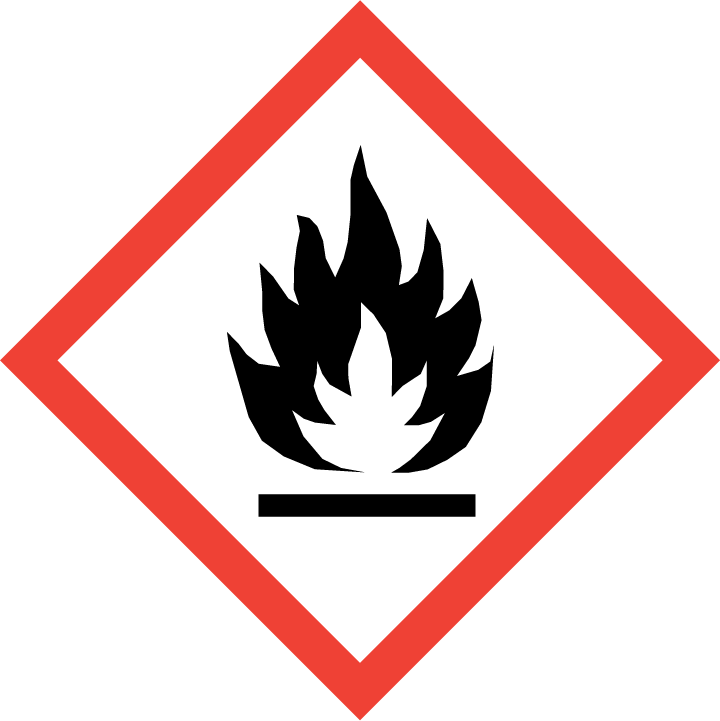 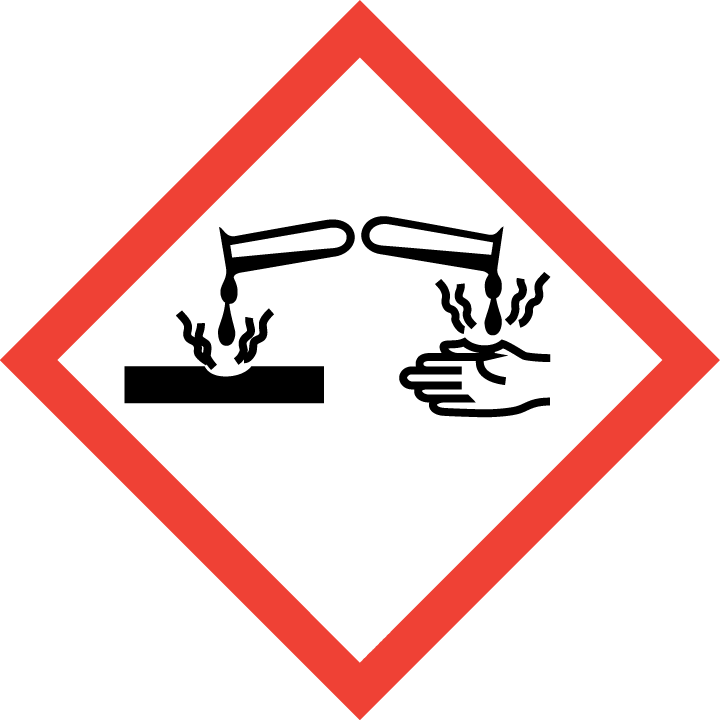 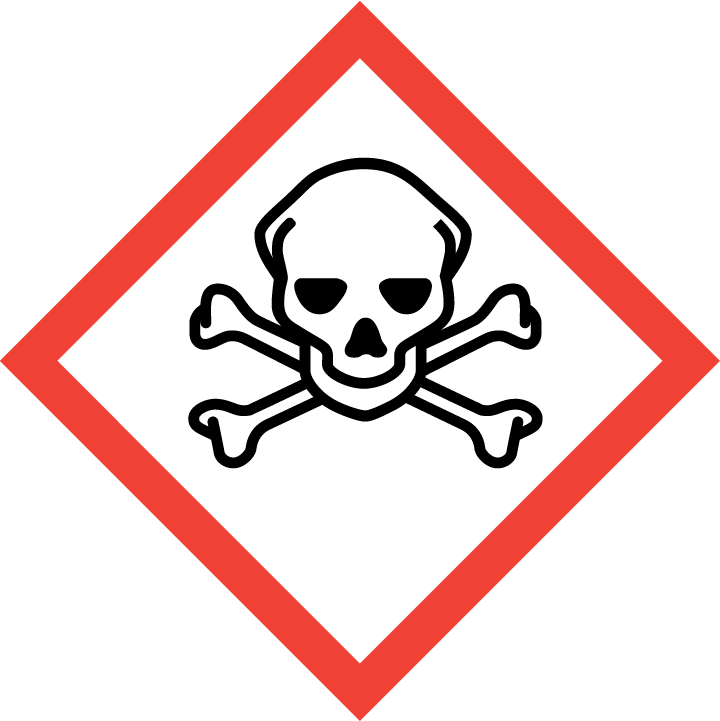 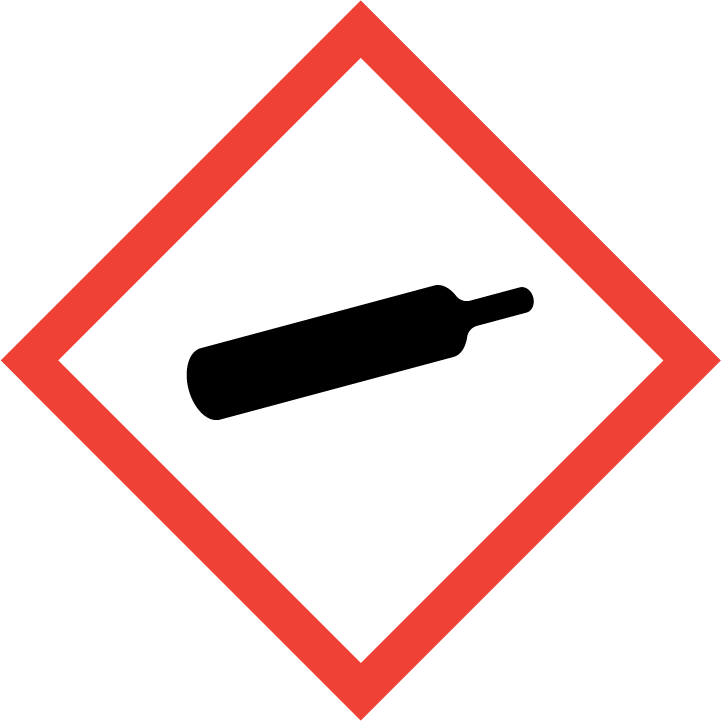 Danger Hazard Classification:Acute Gas Inhale Toxicity (Category 1)Acute Oral Toxicity (Category 4)Acute Vapor Inhale Toxicity (Category 4)Aspiration Hazard (Category 1)Eye Effects (Category 1)Flammable (Category 1)Flammable Aerosol (Category 1)Gases Under PressureHazard Statements:Causes serious eye damageContains gas under pressure; may explode if heatedExtremely flammable aerosolExtremely flammable gasFatal if inhaledHarmful if inhaledHarmful if swallowedMay be fatal if swallowed and enters airwaysPrecautionary StatementsPrevention:Wash thoroughly after handling.Wear eye protection/face protection.Do not eat, drink or smoke when using this product.[In case of inadequate ventilation] wear respiratory protection.Do not breathe dust/fume/gas/mist/ vapors/spray..Use only outdoors or in a well-ventilated area.Keep away from heat/sparks/open flames/hot surfaces. - No smoking.Pressurized container: Do not pierce or burn, even after use.Do not spray on an open flame or other ignition source.Response:Eliminate all ignition sources if safe to do so.Immediately call a poison center or doctor.Leaking gas fire: Do not extinguish, unless leak can be stopped safely.Do NOT induce vomiting.Specific treatment is urgent.If swallowed: Rinse mouth. Do NOT induce vomiting.If in eyes: Rinse cautiously with water for several minutes. Remove contact lenses, if present and easy to do. Continue rinsing.If inhaled: Remove person to fresh air and keep comfortable for breathing.Storage:Store in a well-ventilated place. Keep container tightly closed.Protect from sunlight. Store locked up.Do not expose to temperatures exceeding 50C/122F.Disposal:Dispose of contents and/or container in accordance with applicable regulations.Section 3: Composition/Information on IngredientsSection 4: First Aid MeasuresSection 5: Fire Fighting MeasuresSection 6: Accidental Release MeasuresSection 7: Handling and StorageSection 8: Exposure Controls/Personal ProtectionEngineering ControlsHandle only in fully enclosed systems.General Hygiene considerationsAvoid breathing vapor or mistAvoid contact with eyes and skinWash thoroughly after handling and before eating or drinkingSection 9: Physical and Chemical PropertiesSection 10: Stability and ReactivitySection 11: Toxicology InformationAcute EffectsChronic EffectsSection 12: Ecological InformationFate and TransportSection 13: Disposal ConsiderationsSection 14: Transportation InformationU.S. DOT 49 CFR 172.101Canadian Transportation of Dangerous GoodsSection 15: Regulatory InformationU.S. RegulationsSARA 370.21SARA 372.65OSHA Process SafetyState RegulationsCanadian RegulationsNational Inventory StatusSection 16: Other Information0 = minimal hazard, 1 = slight hazard, 2 = moderate hazard, 3 = severe hazard, 4 = extreme hazard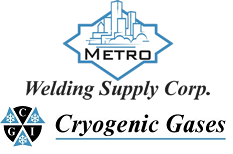 Safety Data SheetTrimethylamineCAS #75-50-3Chemical SubstanceChemical FamilyTrade NamesTRIMETHYLAMINEamines, aliphaticN,N-DIMETHYLMETHANAMINE; N,N-DIMETHYL METHANAMINE; N,NDIMETHYL, METHYLAMINE; METHANAMINE, N,N-DIMETHYL-; TRIMETHYLAMINE, ANHYDROUS; N-TRIMETHYLAMINE; TMA; UN 1083; C3H9NSkin ContactEye ContactIngestionInhalationNote to PhysiciansWash skin with soap and water for at least 15 minutes while removing contaminated clothing and shoes. Get medical attention, if needed. Thoroughly clean and dry contaminated clothing before reuse. Destroy contaminated shoes.Immediately flush eyes with plenty of water for at least 15 minutes. Then get immediate medical attention.If swallowed, drink plenty of water, DO NOT induce vomiting. Get immediate medical attention.If adverse effects occur, remove to uncontaminated area. Give artificial respiration if not breathing. If breathing is difficult, oxygen should be administered by qualified personnel. Get immediate medical attention.For inhalation, consider oxygen. Avoid gastric lavage or emesis.Suitable Extinguishing MediaProducts of CombustionProtection of FirefightersRegular dry chemical  Large fires: Use regular foam or flood with fine water spray. avoid carbon dioxideAmmonia, oxides of carbon, oxides of nitrogenAny self-contained breathing apparatus with a full facepiece. Use a chemical protective suit.Any self-contained breathing apparatus with a full facepiece. Use a chemical protective suit.Personal PrecautionsEnvironmental PrecautionsMethods for ContainmentKeep unnecessary people away, isolate hazard area and deny entry.Avoid heat, flames, sparks and other sources of ignition.Stop leak if possible without personal risk. Reduce vapors with water spray.  Remove sources of ignition. Dig holding area such as lagoon, pond or pit for containment. Trap spilled material at bottom in deep water pockets, excavated holding areas or within sand bag barriers.Methods for CleanupOther Information Collect runoff for disposal as potential hazardous waste.  Dike for later disposal. Absorb with sand or other non-combustible material. Add an alkaline material (lime, crushed limestone, sodium bicarbonate, or soda ash).   Apply detergents, soaps, alcohols or another surface active agent. Absorb with activated carbon. Collect spilled material using mechanical equipment.Notify Local Emergency Planning Committee and State Emergency Response Commission for release greater than or equal to RQ (U.S. SARA Section 304). If release occurs in the U.S. and is reportable under ERCLA Section 103, notify the National Response Center at (800)424-8802 (USA) or (202)426-2675 (USA).HandlingStorageStore and handle in accordance with all current regulations and standards. Store below 52 C. Store in a cool, dry place. Store in a well-ventilated area. Store outside or in a detached building. Avoid contact with water or moisture. Subject to storage regulations: U.S OSHA 29 CFR 1910.101.Protect from physical damage.  Keep separated from incompatible substances.Exposure GuidelinesTRIMETHYLAMINE: 10 ppm (24 mg/m3) OSHA TWA (vacated by 58 FR 35338, June 30, 1993) 15 ppm (36 mg/m3) OSHA STEL (vacated by 58 FR 35338, June 30, 1993) 5 ppm ACGIH TWA 15 ppm ACGIH STEL 10 ppm (24 mg/m3) NIOSH recommended TWA 10 hour(s) 15 ppm (36 mg/m3) NOISH recommended STEL 1 ppm AIHA WEEL recommended TWAEye ProtectionSkin ProtectionRespiratory ProtectionWear splash resistant safety goggles with a face shield. Provide an emergency eye wash fountain and quick drench shower in the immediate work area.Wear appropriate chemical resistant clothing.Any self-contained breathing apparatus with a full facepiece. Use a chemical protective suit.Physical StateAppearanceColorChange in AppearancePhysical FormOdorTasteGasClearColorlessN/AGasAmmonia odor, fishy odor, pungent odorSalty tasteFlash PointFlammabilityPartition CoefficientAutoignition TemperatureUpper Explosive LimitsLower Explosive Limits10 F (-12 C) (CC)Not available0.16 (log = -0.796)374 F (190 C)0.1160.02Boiling PointFreezing PointVapor PressureVapor DensitySpecific GravityWater SolubilitypHOdor ThresholdEvaporation RateViscosity25-37 F (-4 to 3 C)-191 to -179 F (-124 to -117 C)1.9 atm @ 21.1 C2.04-2.10 (Air=1)0.6356-0.670941000 mg/100 g @ 19 CStrongly basic0.00021 ppm>1 (butyl acetate=1)Not availableMolecular WeightMolecular FormulaDensityWeight per GallonVolatility by VolumeVolatilitySolvent Solubility59.11(C-H3)3-N2.592 kg/m3 @ 21.1 C5.3 lbsNot availableNot applicableSoluble: Alcohol, benzene, chloroform, ethanol, ether, toluene, xyleneStabilityConditions to AvoidIncompatible MaterialsStable at normal temperatures and pressure.Stable at normal temperatures and pressure.Acids, combustible materials, metals, halogens, halo carbons, oxidizing materials, reducing agentsHazardous Decomposition ProductsPossibility of Hazardous ReactionsAmmonia, oxides of carbon, oxides of nitrogen; in the absence of oxygen: amides, cyanates, cyanogen, hydrogen cyanide, isocyanates, nitriles, nitrogen compounds, oxides of carbonWill not polymerize.Oral LD50Dermal LD50Inhalation500 mg/kg oral-rat LD50Not availableBurnsEye IrritationSkin IrritationSensitizationBurns, tearingBurns, absorption may occur, nausea, headacheHarmful if inhaled, harmful if swallowed, respiratory tract burns, skin burns, mucous membrane burns, tearsCarcinogenicityMutagenicityReproductive EffectsDevelopmental EffectsNot availableNot availableAvailable.No dataEco toxicityPersistence / DegradabilityBioaccumulation / AccumulationMobility in EnvironmentFish toxicity: Not availableInvertibrate toxicity: 1000000 ug/L 48 hour(s) LC50 (Mortality) Medaka, high-eyes (Oryzias latipes)Algal toxicity: 5900 ug/L 96 hour(s) (Physiological) Green algae (Gloeotaenium loitlesbergerianu)Phyto toxicity: Not availableOther toxicity: May cause pH changes in aqueous ecological systemsNot availableAccumulates very little in the bodies of living organisms.Leaches through the soil or the sediment at a very rapid rate.Dispose in accordance with all applicable regulations. Subject to disposal regulations: U.S. EPA 40 CFR 262. Hazardous Waste Number(s): D001.Proper Shipping NameID NumberHazard Class or DivisionPacking GroupLabeling RequirementsPassenger Aircraft or Railcar Quantity LimitationsCargo Aircraft Only Quantity LimitationsAdditional Shipping DescriptionTrimethylamine, anhydrousUN10832.1Not applicable2.1Forbidden150 kgN/AShipping NameUN NumberClassPacking Group / Risk GroupTrimethylamine, anhydrousUN10832.1Not applicableCERCLA SectionsSARA 355.30SARA 355.40100 LBS RQNot regulated.Not regulated.AcuteChronicFireReactiveSudden ReleaseYes NoYesNoYesNot regulated.Not regulated.CA Proposition 65Not regulated.WHMIS ClassificationABD1EUS Inventory (TSCA)TSCA 12b Export NotificationCanada Inventory (DSL/NDSL)Listed on inventory.Not listed.Not determined.NFPA RatingHEALTH=3 FIRE=4 REACTIVITY=0